LE SAINT-ESPRIT – UN CADEAU DE DIEU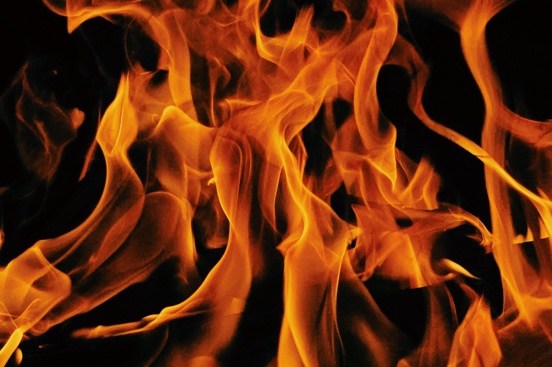 LOUANGE:Romains 8. 14-16 ; Romains 5. 5CONFESSION DES PECHES:Ephésiens 4. 30RECONNAISSANCE:Ephésiens 1. 13 ; 2. Corinthiens 1. 22Notes personnelles:INTERCESSION:Ephésiens 3. 16 ;  Zacharie 4. 6Notes personnelles: